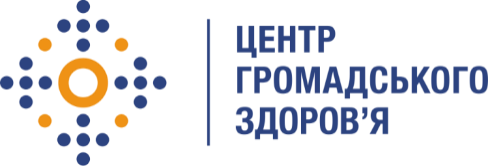 Державна установа 
«Центр громадського здоров’я Міністерства охорони здоров’я України» оголошує конкурс на відбір консультанта з розробки матеріалів для навчального онлайн-курсу щодо забезпечення морально-етичних прав учасників дослідження в рамках проекту «Посилення лікування ВІЛ-інфекції, спроможності лабораторної мережі, замісної підтримуючої терапії та програмного моніторингу в Україні в рамках Надзвичайної ініціативи Президента США з надання допомоги у боротьбі з ВІЛ/СНІД (PEPFAR)»Назва позиції: Консультант з розробки матеріалів для навчального курсу щодо забезпечення морально-етичних прав учасників дослідження Регіон діяльності: м. КиївПеріод надання послуг: травень-липень 2023 р. Рівень зайнятості: частковаЗагальна інформація:Головним завданнями Державної установи «Центр громадського здоров’я Міністерства охорони здоров’я України» (далі – Центр) є діяльність у сфері громадського здоров’я. Центр виконує лікувально-профілактичні, науково-практичні та організаційно-методичні функції у сфері охорони здоров’я з метою забезпечення якості лікування хворих на cоціально-небезпечні захворювання, зокрема ВІЛ/СНІД, туберкульоз, наркозалежність, вірусні гепатити тощо, попередження захворювань в контексті розбудови системи громадського здоров’я. Центр приймає участь в розробці регуляторної політики і взаємодіє з іншими міністерствами, науково-дослідними установами, міжнародними установами та громадськими організаціями, що працюють в сфері громадського здоров’я та протидії соціально небезпечним захворюванням.Завдання:Розробка матеріалів до курсу із забезпечення наукової чесності та захисту морально-етичних прав осіб, які виступають суб'єктами дослідження:Розробка переліку компетентностей курсу та програми курсу українською мовою;Розробка детального опису курсу;Розробка проектів презентацій курсу для використання в подальшому виробництві курсу;Написання скриптів для використання під час запису курсу;Створення засобів оцінювання знань у вигляді тестів або інших форм відповідно до змісту навчання;Узгодження із Замовником та іншими зацікавленими сторонами проміжної версії матеріалу курсу для захисту прав учасників дослідження, обробка правок та доопрацювання пакету матеріалів курсу;Забезпечення належної системи цитування та посилань і відсутності плагіату у змісті курсу;Забезпечення зовнішнього рецензування змісту курсу;Забезпечення схвалення курсу національним офісом CDC.Розроблені матеріали курсу повинні відповідати такій структурі:Вступ (мета, завдання, цільова аудиторія, теми та результати курсу, словник термінів);Міжнародні документи та законодавство України щодо захисту морально-етичних прав учасників дослідження (Звіт Белмонта та Гельсінська декларація, українське законодавство, створення етичного кодексу дослідження);Комітети з етики. Комісія з питань етики ЦГЗ (огляд існуючих етичних комітетів в Україні, Комісії з питань етики ЦГЗ, принцип роботи Комісії);Порядок подання заяви до Комісії з питань етики ЦГЗ (види експертиз, пакет документів, оформлення заяви, алгоритм дій при подачі);Конфлікт інтересів (види конфлікту інтересів, заходи запобігання конфлікту інтересів);Права та захист учасників (дотримання прав учасників, принципів справедливості та рівних можливостей участі в дослідженні);Процес отримання інформованої згоди (види інформованої згоди, зміст згоди та процес її отримання);Питання конфіденційності даних і захисту конфіденційної інформації (забезпечення конфіденційності даних, способи зберігання та захисту конфіденційної інформації);Ризики та переваги для учасників дослідження;Використання та поширення даних, доступ до даних;Виникнення непередбачених обставин в дослідженні (приклади та способи їх вирішення);Особливості та аспекти експериментальних досліджень.Вимоги до кандидатів:Вища освіта (вища освіта за фахом «Соціологія», «Громадське здоров’я» буде перевагою);Досвід роботи у сфері соціологічних, поведінкових та/або біоповедінкових досліджень;Знання українських та/або міжнародних кодексів та нормативних положень щодо питань захисту прав учасників досліджень;Відмінне знання усної та письмової ділової української мови;Чітке дотримання термінів виконання завдань;Належний рівень роботи з комп’ютером, знання MS Office;Відповідальність.Резюме мають бути надіслані електронною поштою на електронну адресу: vacancies@phc.org.ua із копією на s.salnikov@phc.org.ua. В темі листа, будь ласка, зазначте: “173-2023 Консультант з розробки матеріалів для навчального курсу щодо забезпечення морально-етичних прав учасників дослідження”Термін подання документів – до 8 травня 2023 року, реєстрація документів завершується о 18:00.За результатами відбору резюме успішні кандидати будуть запрошені до участі у співбесіді. У зв’язку з великою кількістю заявок, ми будемо контактувати лише з кандидатами, запрошеними на співбесіду. Умови завдання та контракту можуть бути докладніше обговорені під час співбесіди.Державна установа «Центр громадського здоров’я Міністерства охорони здоров’я України» залишає за собою право повторно розмістити оголошення про конкурс, скасувати конкурс, запропонувати договір з іншою тривалістю.